APPLICATION FOR LOCALLY ENGAGED STAFF EMPLOYMENTPosition Applied ForPosition number:   Position title:How did you hear about this vacancy?Personal ParticularsFirst name:Last name:Telephone:   Email:   Address:Suburb/City:State/Province: 	Postcode/Zip: Country:Work AuthorisationProvide details of your current work authorisation for Mongolia:Voluntary RedundancyHave you ever received, or are you expected to receive, a redundancy benefit from the Australian Public Service or another Australian government employer?	 Yes	 NoDate received/expected date: 	 Which department or agency?   Education DetailsHighest Qualification	  Qualification name:    Institution:   Year obtained:Qualification 2Qualification name:   Institution:   Year obtained:Qualification 3Qualification name:   Institution:   Year obtained:Language SkillsPlease provide the following information about any language abilities you have, in addition to Mongolian. Use the following proficiency guide to select your speaking and reading proficiency level:Basic	You can order a meal or ask directions
Social	You can impart information about yourself and acquire information from others
Work	You can carry on a business conversation where you seldom have to revert to Mongolian
Professional	You can carry on a business conversation where you do not need to revert to MongolianLanguage	Speaking proficiency	Writing proficiency	  Formally Tested1-2 Page PitchThis is a chance to tell us why you are the right person for the job. We want to know why you want to work at the Australian Embassy, why you are interested in the role, what you can offer us, and how your skills, knowledge, experience and qualifications are applicable to the role. In a nutshell – why should we hire you?

Try not to duplicate information that can already be found in your CV, but do highlight any specific examples or achievements that will demonstrate your ability to perform the role.Formatting Tips:•	Use plain text; do not use bolding or underlining.•	If you want to use dot/bullet points, please indicate these by using asterisks (*) or dashes (-) instead.•	You can also complete your response in a Word document and copy it in. Note: there is no spell check facility in the form.A 1-2 page pitch of no more than 750 words addressing the eligibility and other requirements for this position and outlining how your skills, experience and qualifications make you the best candidate for this opportunity.Curriculum VitaeHave you attached a two-page CV?	 Yes	 NoReferencesPlease provide the names and email addresses of two work-related references whom we can contact. Both referees should be able to comment on your work performance in detail and have supervised you for at least 12 months - one should be your current supervisor. Referees who are co-workers, friends or family members are not acceptable.Referee 1Name:   Organisation:	Position title:	Relationship to applicant/years of relationship:	Email:   Phone:	Can the Selection Committee contact this referee during the selection process?	 Yes	 NoReferee 2Name:   Organisation:	Position title:	Relationship to applicant/years of relationship:	Email:   Phone:	Can the Selection Committee contact this referee during the selection process?	 Yes	 NoConduct, Probity and Security ClearancesEmployment at the Australian Embassy is conditional on staff obtaining pre-employment probity clearance and/or an Australian Government security clearance and abiding by the Locally Engaged Staff Code of Conduct.Have you ever been convicted of an offence for which a pardon has not been granted? 	 Yes	 NoIf yes, provide details: Applicant’s StatementThe above information, to the best of my knowledge, is true and correct.  I consent to the Embassy collecting and using information, and to relevant employers/supervisors disclosing information, in relation to my work performance and conduct for the purpose of assessing my suitability to carry out the duties of the position I have applied for, and suitability for employment to become an Embassy employee.  I understand that misstatements or omissions in my disclosures may result in a failure to hire or immediate discharge if they are discovered.Signature or tick box  if completing electronically:Date: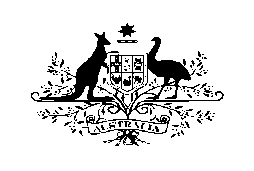 Australian EmbassyMongolia